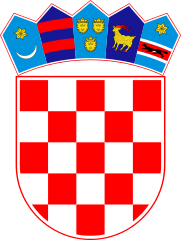 KLASA: 024-02/22-02/34URBROJ: 2178-2-03-22-1Bebrina, 13. rujna 2022. godineNa temelju članka 67. stavak 1. Zakona o komunalnom gospodarstvu (“Narodne novine” broj 68/18, 110/18 i 32/20), a u vezi s člankom 19. Zakona o lokalnoj i područnoj (regionalnoj) samoupravi („Narodne novine“ broj 33/01, 60/01, 129/05, 109/07, 125/08, 36/09, 36/09, 150/11, 144/12, 19/13, 137/15, 123/17, 98/19 i 144/20), te članka 32. Statuta općine Bebrina  (“Službeni vjesnik Brodsko-posavske županije“, broj 2/2018, 18/2019 i 24/2019 i „Glasnika Općine Bebrina“ broj 01/2019, 02/2020 i 04/2021), Općinsko vijeće općine Bebrina na svojoj 9. sjednici održanoj 13. rujna 2022. godine, donosiI. IZMJENE PROGRAMAgrađenja komunalne infrastrukture za 2022. godinuČlanak 1.	U Programu građenja komunalne infrastrukutre za 2022. godinu („Glasnik Općine Bebrina“ broj 12/2021) (dalje u tekstu: Program građenja) mijenja se članak 3. i glasi: 	„U 2022. godini gradnja komunalne infrastrukture iz članka 2. ovog Programa obuhvaća slijedeće:Članak 2.U Programu građenja mijenja se članak 4. i glasi:„Planirani izvori sredstava za ostvarenje građenja komunalne infrastrukture su od:Članak 3.U ostalim dijelovima Program građenja ostaje nepromijenjen.Članak 4.Ove I. izmjene Programa stupaju na snagu osam dana od dana objave u Glasniku Općine Bebrina.OPĆINSKO VIJEĆE OPĆINE BEBRINA         PREDSJEDNIK OPĆINSKOG VIJEĆA__________________________________                                                                                                                                       						                Mijo Belegić, ing. Dostaviti:Jedinstveni upravni odjel, sjedniceGlasnik Općine BebrinaMinistarstvo prostornog uređenja, graditeljstva i državne imovinePismohrana.OPIS POSLOVAPlan 2022.Povećanje / smanjenjeNovi plan 2022.RokIzvor financiranjaMjesto ulaganjaNerazvrstane ceste8.100.000,00-1.500.000,006.600.000,00Izgradnja nerazvrstanih cesta na području Općine BebrinaIzgradnja nerazvrstanih cesta na području Općine Bebrina300.000,00300.000,000,000,00300.000,00300.000,002022. godina15Izgradnja ceste u naselju ZbjegRekonstrukcija dva traktorska puta u šumske ceste7.500.000,00-1.500.000,006.000.000,002022. godina5k.o. Kaniža, 1.060 m, k.o. Zbjeg, 2.560 mk.o. Banovci 2.220 m, k.o. Bebrina 1.140 mJavne površine i objekti / građevine9.785.000,00451.500,0010.236.500,00Šumska učionica i tematsko dječje igralište (izgradnja)168.500,00781.500,00168.500,0013.500,00337.000,00795.000,002022. godina15Naselje Bebrinak.č. 984, k.o. BebrinaEdukativno pješačka staza u Bebrini (izgradnja)70.00,00130.000,00-23.000,00-116.000,0047.000,0014.000,002022. godina15Naselje Bebrinak.č. 984, k.o. BebrinaPromatračnica Lacus(izgradnja)68.000,00682.000,0037.000,000,00105.000,00682.000,002022. godina15Naselje Stupnički Kuti k.č. 105, k.o. Stupnički KutiPARK - FILIUS (izgradnja)62.500,00687.500,0037.500,000,00100.000,00687.500,002022. godina15Naselje Šumećek.č. 756, k.o. ŠumećeTEMATSKO-EDUKATIVNI PARK (izgradnja)72.000,00678.000,0033.000,000,00105.000,00678.000,002022.godina15Naselje Stupnički Kutik.č. 105, k.o. Stupnički KutiADRENALINSKA ŠUMA (izgradnja)117.000,00883.000,001.333.000,00-103.000,001.450.000,00780.000,002022.godina15Naselja Banovci / Bebrinana k.č. 35/1 u k.o. Banovci i k.č. 984 u k.o. BebrinaPješačka staza u Stupničkim Kutima (izgradnja)100.000,000,00100.000,002022. godina1Naselje Stupnički KutiPješačke staze u naseljima Općine400.000,000,00400.000,002022. godina1Sva naselja OpćineIzgradnja parkirališta kod groblja u Stupničkim Kutima 120.000,000,00120.000,002022. godina4Naselje Stupnički KutiRekonstrukcija staze na groblju u Kaniži50.000,000,0050.000,002022. godina1Naselje KanižaIzgradnja objekata100.000,00600.000,00200.000,000,00-500.000,00120.000,00100.000,00100.000,00320.000,002022. godina157Uređenje zelenila – sadnja stabla na grobljima i javnim površinama30.000,0010.000,000,000,0030.000,0010.000,002022. godina41Sva naselja općine Bebrina (prema potrebi)Pješačko-biciklistička staza u Kaniži265.000,003.260.000,00-38.000,00-511.000,00227.000,002.749.000,002022. godina15Naselje KanižaSavska cestaPješačka staza u Banovcima100.000,000,00100.000,002022. godina1Naselje BanovciOpremanje dječjih igrališta150.000,000,00150.000,002022. godina1Sva naselja općine BebrinaJavna rasvjeta 1.200.000,000,001.200.000,00Izgradnja mreže400.000,00400.000,00400.000,000,000,000,00400.000,00400.000,00400.000,002022. godina145Izgrađena mreža u dužini 1.000 mUKUPNO 1+2+319.085.000,00-1.048.500,0018.036.500,00Oznaka izvora finaciranjaNaziv izvoraPlan 2022.Povećanje / smanjenjeNovi plan 2022.1.Sredstva proračuna2.433.000,001.548.000,003.981.000,004.Komunalni doprinos / komunalna naknada/grobna naknada/zakup poljoprivrednog zemljišta / šumski doprinos550.000,000,00550.000,005.Drugi izvori: Sufinanciranje od strane Ministarstava,  Fondova EU,15.902.000,00-2.716.500,0013.185.500,007.Prihodi od prodaje nefinancijske imovine200.000,00120.000,00320.000,00UKUPNO:UKUPNO:19.085.000,00-1.048.500,0018.036.500,00